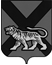 ТЕРРИТОРИАЛЬНАЯ ИЗБИРАТЕЛЬНАЯ КОМИССИЯ   ГОРОДА ДАЛЬНЕГОРСКАРЕШЕНИЕ 10 июня  2021 г.                         г. Дальнегорск                              № 39/7О форме уведомления собственником (владельцем) помещения территориальной избирательной комиссии города Дальнегорска о факте предоставления помещения зарегистрированному кандидату   В соответствии с пунктом 5 статьи 64 Избирательного кодекса Приморского края, территориальная избирательная комиссия города ДальнегорскаРЕШИЛА:Утвердить форму уведомления территориальной избирательной комиссии города Дальнегорска собственником, владельцем помещения, находящегося в государственной или муниципальной собственности, а также в собственности организаций, имеющих по состоянию на 02 июня 2021 года (когда было опубликовано решение о назначении выборов) в своем уставном (складочном) капитале долю (вклад) Российской Федерации, субъектов Российской Федерации и (или) муниципальных образований, превышающую (превышающий) 30 процентов, о факте и условиях предоставления указанного помещения зарегистрированным кандидатам на дополнительных выборах депутатов Думы Дальнегорского городского округа по одномандатным избирательным округам № 1, № 2, № 14,  назначенных на 22 августа 2021 года, а также о том, когда это помещение может быть представлено в течение агитационного периода другим зарегистрированным кандидатам (прилагается).Направить настоящее решение Главе Дальнегорского городского округа.Разместить настоящее решение на официальном сайте Дальнегорского городского округа в разделе «Территориальная избирательная комиссия» в информационно-телекоммуниционной сети «Интернет». Направить настоящее решение в Избирательную комиссию Приморского края для размещения на официальном сайте в информационно-телекоммуникационной сети «Интернет».Зам. председателя комиссии				        	         Г.А. ОстрошенкоСекретарь комиссии                                                                   О.Д. ДеремешкоВ территориальную избирательную комиссию города Дальнегорскаг. Дальнегорск, проспект 50 лет Октября, д. 125, каб. 14бУВЕДОМЛЕНИЕ  ___ ___________2021 годаВ соответствии с пунктами 3, 4, 5 статьи 64 Избирательного кодекса Приморского края __________________________________________________                   (полное наименование организации, учреждения)сообщает о факте предоставления на безвозмездной (платной) основе «____» ___________ 2021 года помещения, расположенного по адресу: ____________________________, ул. __________________________, для проведения агитационного публичного мероприятия в форме собрания, организуемого кандидатом ___________________________________________                                                                      (Ф. И. О. кандидата)на дополнительных  выборах депутатов Думы Дальнегорского городского округа  по одномандатным избирательным округам № 1, № 2, № 14, назначенных на 22 августа 2021 года.Указанное помещение может быть предоставлено другим кандидатам на тех же условиях:с «__» ______ 2021 года по «___» ________ 2021 года с ___ час. до ___ час.или  дата «___» ______ 2021 года с ___ час. до  ___ час.Руководительорганизации, учреждения						______________Приложение к решению территориальной избирательной комиссии города Дальнегорскаот 10 июня 2021 г. № 39/7